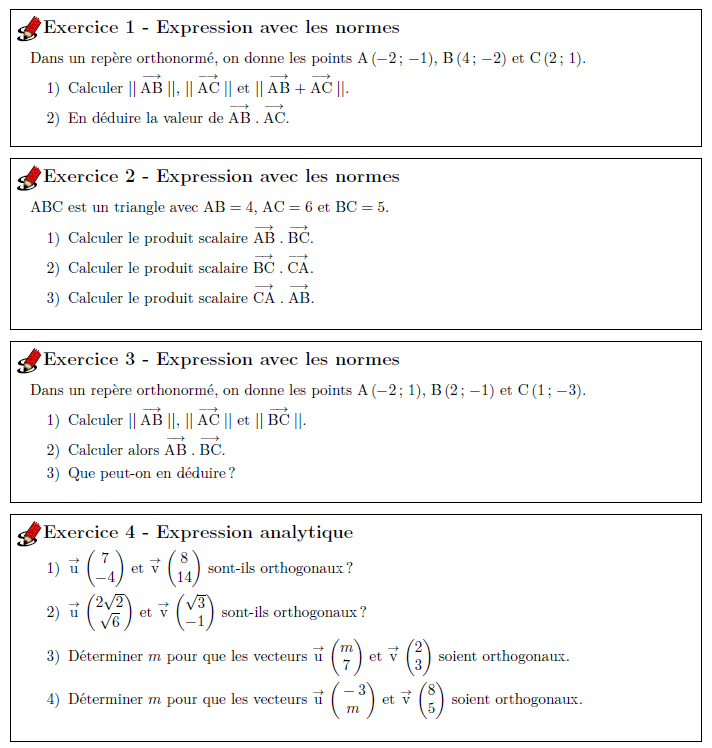 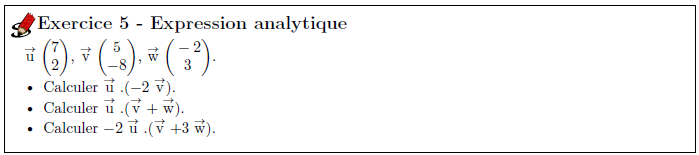 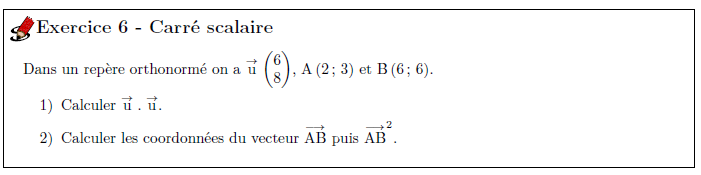 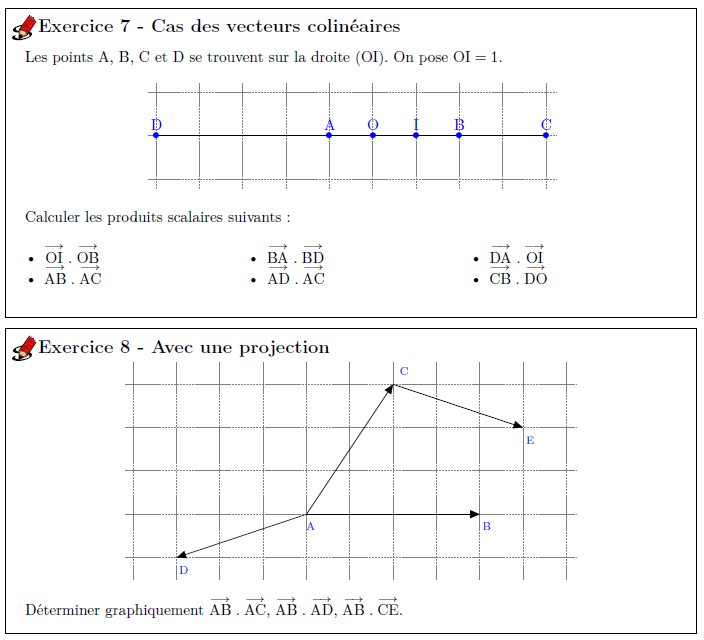 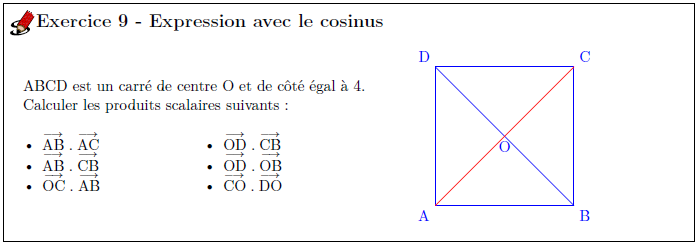 PRODUIT SCALAIRE DE DEUX VECTEURSPRODUIT SCALAIRE DE DEUX VECTEURSFiche d’exercicesPremière S